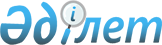 Об определении перечня должностей специалистов в области социального обеспечения, образования и культуры, являющихся гражданскими служащими и работающих в сельской местности
					
			Утративший силу
			
			
		
					Постановление акимата Аккольского района Акмолинской области от 16 октября 2014 года № А-10/427. Зарегистрировано Департаментом юстиции Акмолинской области 4 ноября 2014 года № 4431. Утратило силу постановлением акимата Аккольского района Акмолинской области от 1 июля 2015 года № А-7/216      Сноска. Утратило силу постановлением акимата Аккольского района Акмолинской области от 01.07.2015 № А-7/216 (вступает в силу и вводится в действие со дня подписания).

      Примечание РЦПИ.

      В тексте документа сохранена пунктуация и орфография оригинала.

      В соответствии со статьями 18, 238 Трудового кодекса Республики Казахстан от 15 мая 2007 года, Законом Республики Казахстан от 23 января 2001 года "О местном государственном управлении и самоуправлении в Республике Казахстан", на основании решения Аккольского районного маслихата от 25 февраля 2014 года № С 30-3 "О согласовании перечня должностей специалистов в области социального обеспечения, образования и культуры, являющихся гражданскими служащими и работающих в сельской местности", акимат Аккольского района ПОСТАНОВЛЯЕТ:

      1. Определить перечень должностей специалистов в области социального обеспечения, образования и культуры, являющихся гражданскими служащими и работающих в сельской местности, согласно приложению.

      2. Постановление акимата Аккольского района "Об определении перечня должностей специалистов в области социального обеспечения, образования и культуры, являющихся гражданскими служащими и работающих в сельской местности" от 20 марта 2014 года № А-3/102 (зарегистрированное в Реестре государственной регистрации нормативных правовых актов № 4114, опубликованное 2 мая 2014 года в районных газетах "Ақкөл өмірі" и "Знамя Родины KZ"), признать утратившим силу.

      3. Контроль за исполнением настоящего постановления возложить на заместителя акима района Абдрахманова Н.Т.

      4. Настоящее постановление вступает в силу со дня государственной регистрации в Департаменте юстиции Акмолинской области и вводится в действие со дня официального опубликования.



      СОГЛАСОВАНО:

 Перечень должностей специалистов в области социального обеспечения, образования и культуры, являющихся гражданскими служащими и работающих в сельской местности      1. Должности специалистов в области социального обеспечения:

      заведующий отделением социальной помощи на дому, социальный работник, специалист по социальной работе по оценке и определению потребности в специальных социальных услугах.

      2. Должности специалистов в области образования:

      руководитель и заместитель руководителя государственного учреждения, казенного предприятия, учитель всех специальностей, воспитатель, методист, музыкальный руководитель, художественный руководитель, педагог-психолог, вожатый, мастер, инструктор, преподаватель, социальный педагог, дефектолог, логопед, заведующая библиотекой, библиотекарь, медицинская сестра, диетическая сестра.

      3. Должности специалистов в области культуры:

      руководитель государственного учреждения и казенного предприятия, заведующий библиотекой, заведующий клубом, аккомпаниатор, музыкальный руководитель, библиотекарь, библиограф, методист, хореограф.


					© 2012. РГП на ПХВ «Институт законодательства и правовой информации Республики Казахстан» Министерства юстиции Республики Казахстан
				
      Аким Аккольского района

Т.Едигенов

      Секретарь Аккольского районного маслихата

Салыбекова Д.Т.
Приложение
к постановлению акимата
Аккольского района
от 16 октября 2014
года № А-10/427